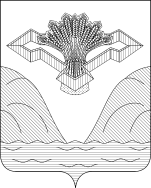 АДМИНИСТРАЦИЯ  МУНИЦИПАЛЬНОГО РАЙОНА СТАВРОПОЛЬСКИЙСАМАРСКОЙ ОБЛАСТИПОСТАНОВЛЕНИЕот   __________________                                                   	№ __________О внесении изменений в постановление администрации муниципального района Ставропольский Самарской области от 18.06.2020 №1653нпа                    «О принятии расходных обязательств по организации мероприятий при осуществлении деятельности по обращению с животными без владельцев на 2020 год»В соответствии с пунктом 3 части 4 статьи 36 Федерального закона от 06.10.2003 № 131-ФЗ «Об общих принципах организации местного самоуправления в Российской Федерации», статьей 86 Бюджетного кодекса Российской Федерации, Законом Самарской области от 09.12.2019 № 125-ГД «Об областном бюджете на 2020 год и на плановый период 2021 и 2022 годов», пунктом 5 статьи 43 Устава муниципального района Ставропольский Самарской области, принятого Решением Собрания Представителей муниципального района Ставропольский Самарской области от 30.05.2014                № 291/43, в целях исполнения отдельных государственных полномочий Самарской области по организации мероприятий при осуществлении деятельности по обращению с животными без владельцев администрация муниципального района Ставропольский Самарской области постановляет:1. Внести в постановление администрации муниципального района Ставропольский Самарской области от 18.06.2020 №1653нпа «О принятии расходных обязательств по организации мероприятий при осуществлении деятельности по обращению с животными без владельцев на 2020 год» следующие изменения:1.1. пункт 2 постановления изложить в следующей редакции:«2.Установить, что расходное обязательство, возникающее в результате принятия настоящего постановления, исполняется муниципальным казенным учреждением «Управление сельского хозяйства муниципального района Ставропольский Самарской области» в общей сумме 2 880 910,75 (два миллиона восемьсот восемьдесят тысяч девятьсот десять) рублей 75 копеек, в том числе:  1 792 723,53 (один миллион семьсот девяносто две тысячи семьсот двадцать три) рубля 53 копейки за счет субвенции поступающей из областного бюджета, 428 187,22 (четыреста двадцать восемь тысяч сто восемьдесят семь) рублей 22 копейки за счет средств бюджета муниципального района Ставропольский Самарской области, 660 000 (шестьсот шестьдесят тысяч) рублей за счет средств бюджета сельских поселений муниципального района Ставропольский Самарской области в соответствии со сводной бюджетной росписью в пределах общего объема ассигнований, предусмотренного в бюджете муниципального района Ставропольский Самарской области на соответствующий финансовый год».2. Контроль за исполнением настоящего постановления возложить на руководителя МКУ «Управление сельского хозяйства муниципального района Ставропольский Самарской области» А.Т. Чистякова.3. Опубликовать настоящее постановление в газете «Ставрополь-на-Волге. Официальное опубликование» и на официальном сайте администрации муниципального района Ставропольский в сети «Интернет» stavradm.ru.	4. Настоящее постановление вступает в силу со дня его официального опубликования. Глава муниципального района			                          В.М. МедведевСамойлова 281508